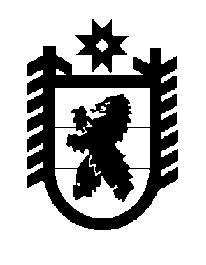 Российская Федерация Республика Карелия    ПРАВИТЕЛЬСТВО РЕСПУБЛИКИ КАРЕЛИЯПОСТАНОВЛЕНИЕот 16 октября 2012 года № 319-Пг. Петрозаводск О внесении изменения в постановление ПравительстваРеспублики Карелия от 4 октября 2010 года № 197-ППравительство Республики Карелия п о с т а н о в л я е т:Внести в Порядок определения объема и условия предоставления бюджетным и автономным учреждениям Республики Карелия субсидий на возмещение нормативных затрат, связанных с оказанием ими в соответствии с государственным заданием государственных услуг (выполнением работ), а также субсидий на иные цели, утвержденный постановлением Правительства Республики Карелия от  4 октября                  2010 года № 197-П "О Порядке определения объема и условия предоставления бюджетным и автономным учреждениям Республики Карелия субсидий на возмещение нормативных затрат, связанных с оказанием ими в соответствии с государственным заданием государст-венных услуг (выполнением работ), а также субсидий на иные цели" (Собрание законодательства Республики Карелия, 2010, № 10, ст.1288;                         № 12, ст.1736), следующее изменение:		пункт 7 дополнить подпунктом 10 следующего содержания:		"10) возможные отклонения от установленных показателей, в пределах которых государственное задание считается выполненным.".            Глава Республики  Карелия                                                            А.П. Худилайнен